Continaltol Drift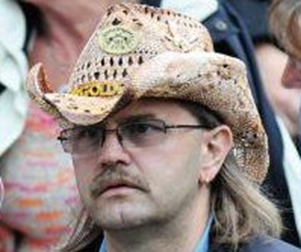 Ice Age 41-4	Fwd. on L, Touch R, Fwd. R, Touch L, shimmy5-8	Back L, Touch R, Back R, Touch L, Shimmy1-4	Point L out and in, Slide L to side Touch R 5-8	Point R out and in , Slide R to side, Touch L1-4	Cross legs, and spread, and doo the Mandy5-8	Cross legs and spread, and doo the Mandy1-4	Jump 2 x fwd. , Shake your but ,5-8	Doo a ¼ turn walking like Grammy. In the end the Sing jump and you jumpHave Fun.